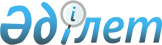 О бюджете сельского округа Мадениет на 2021-2023 годыРешение Жалагашского районного маслихата Кызылординской области от 28 декабря 2020 года № 70-12. Зарегистрировано Департаментом юстиции Кызылординской области 5 января 2021 года № 8048.
      В соответствии с пунктом 2 статьи 75 Кодекса Республики Казахстан от 4 декабря 2008 года “Бюджетный кодекс Республики Казахстан” и пунктом 2-7 статьи 6 Закона Республики Казахстан от 23 января 2001 года “О местном государственном управлении и самоуправлении в Республике Казахстан” Жалагашский районный маслихат РЕШИЛ:
      1. Утвердить бюджет сельского округа Мадениет на 2021 – 2023 годы согласно приложениям 1, 2 и 3 к настоящему решению соответственно, в том числе на 2021 год в следующих объемах:
      1) доходы – 67 136 тысяч тенге, в том числе:
      налоговые поступления – 3 947 тысяч тенге;
      неналоговые поступления – 0;
      поступления от продажи основного капитала – 0;
      поступления трансфертов – 63 189 тысяч тенге;
      2) затраты – 67 890,3 тысяч тенге;
      3) чистое бюджетное кредитование – 0;
      бюджетные кредиты – 0;
      погашение бюджетных кредитов – 0;
      4) сальдо по операциям с финансовыми активами – 0;
      приобретение финансовых активов – 0;
      поступления от продажи финансовых активов государства – 0;
      5) дефицит (профицит) бюджета – 0;
      6) финансирование дефицита (использование профицита) бюджета – 0;
      поступление займов – 0; 
      погашение займов – 0;
      используемые остатки бюджетных средств – 754,3 тысяч тенге.
      Сноска. Пункт 1 - в редакции решения Жалагашского районного маслихата Кызылординской области от 14.07.2021 № 7-13 (вводится в действие с 01.01.2021).


      2. Настоящее решение вводится в действие с 1 января 2021 года и подлежит официальному опубликованию. Бюджет сельского округа Мадениет на 2021 год
      Сноска. Приложение 1 - в редакции решения Жалагашского районного маслихата Кызылординской области от 14.07.2021 № 7-13 (вводится в действие с 01.01.2021). Бюджет сельского округа Мадениет на 2022 год Бюджет сельского округа Мадениет на 2023 год
					© 2012. РГП на ПХВ «Институт законодательства и правовой информации Республики Казахстан» Министерства юстиции Республики Казахстан
				
      Председатель 70 сессии Жалагашского районного маслихата 

А. Бекжанов

      Секретарь Жалагашского районного маслихата 

М. Еспанов
Приложение 1 к решениюЖалагашского районного маслихатаот 28 декабря 2020 года № 70-12
Категория
Категория
Категория
Категория
Сумма, 

тысяч тенге
Класс
Класс
Класс
Сумма, 

тысяч тенге
Подкласс
Подкласс
Сумма, 

тысяч тенге
Наименование
Сумма, 

тысяч тенге
Доходы
67 136
1
Налоговые поступления
3947
01
Подоходный налог
0
2
Индивидуальный подоходный налог
0
04
Hалоги на собственность
3947
1
Hалоги на имущество
25
3
Земельный налог
119
4
Hалог на транспортные средства
3803
2
Неналоговые поступления
0
01
Доходы от государственной собственности
0
5
Доходы от аренды имущества, находящегося в государственной собственности
0
06
Прочие неналоговые поступления
0
1
Прочие неналоговые поступления
0
3
Поступления от продажи основного капитала
0
01
Продажа государственного имущества, закрепленного за государственными учреждениями
0
1
Продажа государственного имущества, закрепленного за государственными учреждениями
0
4
Поступления трансфертов
63 189
02
Трансферты из вышестоящих органов государственного управления
63 189
3
Трансферты из районного (города областного значения) бюджета
63 189
Функциональная группа
Функциональная группа
Функциональная группа
Функциональная группа
Сумма, 

тысяч тенге
Администратор бюджетных программ
Администратор бюджетных программ
Администратор бюджетных программ
Сумма, 

тысяч тенге
Программа
Программа
Сумма, 

тысяч тенге
Наименование
Сумма, 

тысяч тенге
Затраты
67 890,3
01
Государственные услуги общего характера
31 851,3
124
Аппарат акима города районного значения, села, поселка, сельского округа
31 851,3
001
Услуги по обеспечению деятельности акима города районного значения, села, поселка, сельского округа
31 317
022
Капитальные расходы государственного органа
534,3
06
Социальная помощь и социальное обеспечение
4431
124
Аппарат акима города районного значения, села, поселка, сельского округа
4431
003
Оказание социальной помощи нуждающимся гражданам на дому
4431
07
Жилищно-коммунальное хозяйство
2 521
124
Аппарат акима города районного значения, села, поселка, сельского округа
2 521
008
Освещение улиц населенных пунктов
1 022
009
Обеспечение санитарии населенных пунктов
477
011
Благоустройство и озеленение населенных пунктов
1 022
08
Культура, спорт, туризм и информационное пространство
26 887
124
Аппарат акима города районного значения, села, поселка, сельского округа
26 887
006
Поддержка культурно-досуговой работы на местном уровне
26 887
13
Прочие
2 200
124
Аппарат акима города районного значения, села, поселка, сельского округа
2 200
040
Реализация мероприятий для решения вопросов обустройства населенных пунктов в реализацию мер по содействию экономическому развитию регионов в рамках Программы развития регионов до 2025 года
2 200
Дефицит (профицит) бюджета
0
Финансирование дефицита (использование профицита) бюджета
0
8
Используемые остатки бюджетных средств
754,3
1
Свободные остатки бюджетных средств
754,3Приложение 2 к решениюЖалагашского районного маслихатаот 28 декабря 2020 года № 70-12
Категория
Категория
Категория
Категория
Сумма, 

тысяч тенге
Класс
Класс
Класс
Сумма, 

тысяч тенге
Подкласс
Подкласс
Сумма, 

тысяч тенге
Наименование
Сумма, 

тысяч тенге
Доходы
63 116
1
Налоговые поступления
4 520
01
Подоходный налог
2 260
2
Индивидуальный подоходный налог
2 260
04
Hалоги на собственность
2 260
1
Hалоги на имущество
22
3
Земельный налог
106
4
Hалог на транспортные средства
2 132
2
Неналоговые поступления
113
01
Доходы от государственной собственности
0
5
Доходы от аренды имущества, находящегося в государственной собственности
0
06
Прочие неналоговые поступления
113
1
Прочие неналоговые поступления
113
3
Поступления от продажи основного капитала
0
01
Продажа государственного имущества, закрепленного за государственными учреждениями
0
1
Продажа государственного имущества, закрепленного за государственными учреждениями
0
4
Поступления трансфертов
58 483
02
Трансферты из вышестоящих органов государственного управления
58 483
3
Трансферты из районного (города областного значения) бюджета
58 483
Функциональная группа
Функциональная группа
Функциональная группа
Функциональная группа
Сумма, 

тысяч тенге
Администратор бюджетных программ
Администратор бюджетных программ
Администратор бюджетных программ
Сумма, 

тысяч тенге
Программа
Программа
Сумма, 

тысяч тенге
Наименование
Сумма, 

тысяч тенге
Затраты
63 116
01
Государственные услуги общего характера
29 789
124
Аппарат акима города районного значения, села, поселка, сельского округа
29 789
001
Услуги по обеспечению деятельности акима города районного значения, села, поселка, сельского округа
29 789
06
Социальная помощь и социальное обеспечение
2 881
124
Аппарат акима города районного значения, села, поселка, сельского округа
2 881
003
Оказание социальной помощи нуждающимся гражданам на дому
2 881
07
Жилищно-коммунальное хозяйство
1 921
124
Аппарат акима города районного значения, села, поселка, сельского округа
1 921
008
Освещение улиц населенных пунктов
730
009
Обеспечение санитарии населенных пунктов
461
011
Благоустройство и озеленение населенных пунктов
730
08
Культура, спорт, туризм и информационное пространство
26 325
124
Аппарат акима города районного значения, села, поселка, сельского округа
26 325
006
Поддержка культурно-досуговой работы на местном уровне
26 325
13
Прочие
2 200
124
Аппарат акима города районного значения, села, поселка, сельского округа
2 200
040
Реализация мероприятий для решения вопросов обустройства населенных пунктов в реализацию мер по содействию экономическому развитию регионов в рамках Программы развития регионов до 2025 года
2 200
Дефицит (профицит) бюджета
0
Финансирование дефицита (использование профицита) бюджета
0
8
Используемые остатки бюджетных средств
0
1
Свободные остатки бюджетных средств
0Приложение 3 к решениюЖалагашского районного маслихатаот 28 декабря 2020 года № 70-12
Категория
Категория
Категория
Категория
Сумма, 

тысяч тенге
Класс
Класс
Класс
Сумма, 

тысяч тенге
Подкласс
Подкласс
Сумма, 

тысяч тенге
Наименование
Сумма, 

тысяч тенге
Доходы
63 116
1
Налоговые поступления
4 520
01
Подоходный налог
2 260
2
Индивидуальный подоходный налог
2 260
04
Hалоги на собственность
2 260
1
Hалоги на имущество
22
3
Земельный налог
106
4
Hалог на транспортные средства
2 132
2
Неналоговые поступления
113
01
Доходы от государственной собственности
0
5
Доходы от аренды имущества, находящегося в государственной собственности
0
06
Прочие неналоговые поступления
113
1
Прочие неналоговые поступления
113
3
Поступления от продажи основного капитала
0
01
Продажа государственного имущества, закрепленного за государственными учреждениями
0
1
Продажа государственного имущества, закрепленного за государственными учреждениями
0
4
Поступления трансфертов
58 483
02
Трансферты из вышестоящих органов государственного управления
58 483
3
Трансферты из районного (города областного значения) бюджета
58 483
Функциональная группа
Функциональная группа
Функциональная группа
Функциональная группа
Сумма, 

тысяч тенге
Администратор бюджетных программ
Администратор бюджетных программ
Администратор бюджетных программ
Сумма, 

тысяч тенге
Программа
Программа
Сумма, 

тысяч тенге
Наименование
Сумма, 

тысяч тенге
Затраты
63 116
01
Государственные услуги общего характера
29 789
124
Аппарат акима города районного значения, села, поселка, сельского округа
29 789
001
Услуги по обеспечению деятельности акима города районного значения, села, поселка, сельского округа
29 789
06
Социальная помощь и социальное обеспечение
2 881
124
Аппарат акима города районного значения, села, поселка, сельского округа
2 881
003
Оказание социальной помощи нуждающимся гражданам на дому
2 881
07
Жилищно-коммунальное хозяйство
1 921
124
Аппарат акима города районного значения, села, поселка, сельского округа
1 921
008
Освещение улиц населенных пунктов
730
009
Обеспечение санитарии населенных пунктов
461
011
Благоустройство и озеленение населенных пунктов
730
08
Культура, спорт, туризм и информационное пространство
26 325
124
Аппарат акима города районного значения, села, поселка, сельского округа
26 325
006
Поддержка культурно-досуговой работы на местном уровне
26 325
13
Прочие
2 200
124
Аппарат акима города районного значения, села, поселка, сельского округа
2 200
040
Реализация мероприятий для решения вопросов обустройства населенных пунктов в реализацию мер по содействию экономическому развитию регионов в рамках Программы развития регионов до 2025 года
2 200
Дефицит (профицит) бюджета
0
Финансирование дефицита (использование профицита) бюджета
0
8
Используемые остатки бюджетных средств
0
1
Свободные остатки бюджетных средств
0